REPUBLIKA HRVATSKAPRIMORSKO GORANSKA ŽUPANIJA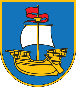 OPĆINA KOSTRENASTRUČNO POVJERENSTVO ZA PROVEDBU POSTUPKA JEDNOSTAVNE NABAVEKLASA: 404-01/23-01/01	URBROJ: 2170-22-05-24-10Kostrena, 26. travnja 2024.DOKUMENTACIJA O NABAVIZa provedbu postupka jednostavne nabave za:IZVOĐENJE RADOVA NA PREUREĐENJU ZGRADE U RASADNIKUEvidencijski broj nabave: B-396.4/01-2024Sadržaj1	OPĆI PODACI	41.1	Uvod	41.2	Mjerodavno pravo	41.3	Podaci o naručitelju	41.4	Podaci o osobi ili službi zaduženoj za kontakt	41.5	Podaci o gospodarskim subjektima s kojima je naručitelj u sukobu interesa	51.6	Evidencijski broj nabave	51.7	Vrsta postupka nabave	51.8	Procijenjena vrijednost nabave	51.9	Vrsta ugovora	52	PODACI O PREDMETU NABAVE	62.1	Opis predmeta nabave	62.2	Količina predmeta nabave	62.3	Tehničke specifikacije	62.4	Kriteriji za ocjenu jednakovrijednosti predmeta nabave, ako se upućuje na marku, izvor, patent, itd.	62.5	Troškovnik	62.6	Mjesto izvođenja radova	62.7	Rok početka i završetka izvršenja ugovora	73	OSNOVE ZA ISKLJUČENJE GOSPODARSKOG SUBJEKTA	83.1	Kriteriji za odabir gospodarskog subjekta (uvjeti sposobnosti)	84	PODACI O PONUDI	94.1	Način izrade i dostave ponude	94.2. Dostava ponude u papirnatom obliku u zatvorenoj omotnici	104.3. Izmjena i/ili dopuna ponude i odustajanje od ponude	104.4. Datum, vrijeme i mjesto dostave ponuda	104.5. Jezik i pismo ponude	114.6. Varijante ponude	114.7. Način određivanja cijene ponude	114.8. Valuta ponude	114.9. Kriterij za odabir ponude	114.10. Izuzetno niske ponude	114.11. Provjera ponuditelja koji je podnio ekonomski najpovoljniju ponudu	114.12. Rok valjanosti ponude	124.13. Pregled i ocjena ponuda	124.14. Način pregleda i ocjene ponuda	124.15. Dopunjavanje, pojašnjenje i upotpunjavanje ponude	124.16. Razlozi za odbijanje ponuda	124.17. Trošak ponude i preuzimanje Dokumentacije o nabavi	125	OSTALE ODREDBE	135.1.	 Vrsta, sredstvo i uvjeti jamstva	135.2. Sklapanje i izvršenje ugovora	135.3. Izmjene ugovora	135.4. Završetak postupka jednostavne nabave	145.5. Dokumenti koji će se nakon završetka postupka nabave vratiti ponuditeljima	145.6.  Pouka o pravnom lijeku	146	TROŠKOVNIK	157	PRILOZI DOKUMENTACIJI O NABAVI	16OPĆI PODACIUvodDokumentacija o nabavi koja se donosi u nastavku u skladu s Pravilnikom o provedbi postupaka jednostavne nabave („Službene novine Općine Kostrena“ broj 5/22) služi kao podloga za izradu ponude. Gospodarski subjekt je fizička ili pravna osoba, uključujući podružnicu, ili javno tijelo ili zajednica tih osoba ili tijela, uključujući svako njihovo privremeno udruženje, koja na tržištu nudi izvođenje radova ili posla, isporuku robe ili pružanje usluga. Ponuditelj je gospodarski subjekt koji je pravodobno dostavio ponudu za izvršenje predmeta nabave. Prihvaćanjem ponude i potpisom Ugovora, odabrani Ponuditelj postaje Izvoditelj u smislu Ugovornih odredbi. Ponuditelj predajom svoje ponude u potpunosti i bez ograničenja prihvaća odredbe iz Dokumentacije o nabavi te prijedloga Ugovora koji je njen sastavni dio. Od Ponuditelja se očekuje da pažljivo prouče sve odredbe i priloge ove Dokumentacije o nabavi i da se pridržavaju svih uputa, sadržaja danih predložaka, ugovornih uvjeta i projektnog zadatka sadržanog u ovoj Dokumentaciji o nabavi. Propust Ponuditelja da izradi ponudu koja u svemu odgovara postavljenim uvjetima i sukladno traženom sadržaju, kao i propust da ponudu dostavi u naznačenom roku su razlozi za odbijanje Ponuditeljeve ponude od strane Naručitelja.Ponuditelji se pri izradi svojih ponuda u svemu trebaju pridržavati sadržaja i uvjeta iz Dokumentacije o nabavi te svim ostalim primjenjivim zakonima i propisima koji reguliraju obvezne odnose, gradnju, arhitektonske i inženjerske djelatnosti, itd.Ponuditelj ne smije mijenjati ni nadopunjavati tekst Dokumentacije o nabavi.Mjerodavno pravoNa ovaj postupak javne nabave primjenjuje se zakonodavstvo Republike Hrvatske te sve odredbe Pravilnika o provedbi postupaka jednostavne nabave („Službene novine Općine Kostrena“ broj 5/22), osim odredbi glede kojih je u ovoj Dokumentaciji drugačije određeno.Na sklapanje i izvršenje ugovora o izvođenju radova primjenjuju se svi prisilni propisi te svi dispozitivni propisi osim onih glede kojih je u ovoj Dokumentaciji ili Ugovoru drugačije određeno.Podaci o naručiteljuPodaci o osobi ili službi zaduženoj za kontaktKomunikacija i svaka druga razmjena informacija između Naručitelja i gospodarskih subjekata odvija se elektroničkim sredstvima komunikacije (putem e-pošte), isključivo u pisanom obliku, na hrvatskom jeziku i latiničnom pismu.Iznimno, Naručitelj i gospodarski subjekti mogu komunicirati usmenim putem ako se ta komunikacija ne odnosi na ključne elemente postupka javne nabave (dokumentaciju o nabavi, zahtjeve za sudjelovanje, potvrde interesa i ponude), pod uvjetom da je njezin sadržaj u zadovoljavajućoj mjeri dokumentiran. Usmena komunikacija s ponuditeljima koja bi mogla znatno utjecati na sadržaj i ocjenu ponuda mora biti u zadovoljavajućoj mjeri i na prikladan način dokumentirana, primjerice sastavljanjem pisanih bilješki ili zapisnika, audiosnimki ili sažetaka glavnih elemenata komunikacije i slično.Gospodarski subjekt može zahtijevati dodatne informacije, objašnjenja ili izmjene u vezi s dokumentacijom o nabavi tijekom roka za dostavu ponuda.Pod uvjetom da Naručitelj pravovremeno zaprimi zahtjev gospodarskog subjekta za dodatnim informacijama, objašnjenjem ili izmjenama koje se odnose na dokumentaciju o nabavi bez odgađanja će informacije, objašnjenje ili izmjene staviti na raspolaganje na isti način (i na internetskim stanicama Općine Kostrena) kao i osnovnu dokumentaciju bez navođenja podataka o podnositelju zahtjeva, najkasnije tijekom trećeg dana prije roka određenog za dostavu ponuda.Zahtjev je pravodoban ako je dostavljen najkasnije petog dana prije roka određenog za dostavu ponuda.Podaci o gospodarskim subjektima s kojima je naručitelj u sukobu interesaNema gospodarskih subjekata s kojima je Naručitelj i predstavnici Naručitelja u sukobu interesa definiranog člancima 75. do 83. Zakona o javnoj nabavi („Narodne novine“ broj 120/16 i 114/22 u daljnjem tekstu: Zakon).Evidencijski broj nabaveB-396.4/01-2024Vrsta postupka nabaveJednostavna nabava.Procijenjena vrijednost nabaveProcijenjena vrijednost nabave iznosi: 66.350,00 eura bez PDV-aVrsta ugovora Provedbom ovog postupka jednostavne nabave sklopiti će se ugovor o izvođenju radova.Prijedlog Ugovora o izvedbi radova je sastavni dio ove Dokumentacije o nabavi – obrazac 7.U sklopu ponude Ponuditelj dostavlja i potpisani obrazac prijedloga ugovora.PODACI O PREDMETU NABAVEOpis predmeta nabavePredmet nabave je izvođenje radova na preuređenju zgrade u Rasadniku na k.č. broj 1454, k.o. Kostrena Lucija, kako bi se na tom mjestu dobio prostor za udrugu i djelovanje udruge civilnog društva.Preuređenje i adaptacija prostora vršiti će se prema glavnom projektu zajedničke oznake 17-23, izrađenom u ožujku 2024. godine po ovlaštenom arhitektu Damiru Lukanoviću, dipl. ing. arh.CPV oznaka predmeta nabave:45262700-8 Adaptacija zgradaKoličina predmeta nabaveNaručitelj je u predmetnom postupku jednostavne nabave odredio točnu količinu predmeta nabave.Količina predmeta nabave određena je troškovnikom koji je priložen kao zasebni dokument, a čini sastavni dio ove Dokumentacije o nabavi. Količine navedene u troškovniku koriste se za izračun ponude za postupak nabave. Ponuditelj mora ponuditi cjelokupni opseg posla koji se traži u Dokumentaciji o nabavi. Ponude koje obuhvaćaju samo dio traženog opsega posla neće se razmatrati. Ponuditelj je dužan ponuditi i izvršiti radove sukladno svim uvjetima navedenim u Dokumentaciji o nabavi, tehničkim specifikacijama i troškovniku, važećim zakonima i pravilnicima, te pravilima struke.Tehničke specifikacijeZahtjevi tehničke specifikacije predmeta nabave, vrsta, kvaliteta i količina u cijelosti je iskazana u projektnoj dokumentaciji (Izvedbeni projekt) koja je sastavni dio ove Dokumentacije o nabavi te dijelu 6 Dokumentacije o nabavi – Troškovniku za izvođenje radova.Kriteriji za ocjenu jednakovrijednosti predmeta nabave, ako se upućuje na marku, izvor, patent, itd.Za pojedine stavke troškovnika koje se ne mogu na drugi način dovoljno detaljno opisati naručitelj koristi pravo pozvati se na određeni tip ili marku proizvoda, no navedeno podrazumijeva da ponuditelji mogu ponuditi jednakovrijedan proizvod, pri čemu se pod jednakovrijedno podrazumijeva da proizvod ima jednake ili bolje karakteristike kao navedeni, a koje su bitne za ispunjenje predmeta nabave.Ako ponuditelj nudi jednakovrijedan proizvod mora za primjenjivu stavku troškovnika navesti podatke o proizvodu i tipu odgovarajućeg proizvoda koji nudi. Ovisno o proizvodu, kao dokaz jednakovrijednosti, ponuditelj mora dostaviti tehničku dokumentaciju o proizvodu iz koje je moguća i vidljiva usporedba te nedvojbena ocjena jednakovrijednosti (tehničke karakteristike, atesti, norme, certifikati, sukladnosti i sl.). Dokaz jednakovrijednosti daje se u svrhu ocjene da li priloženi proizvodi imaju tražene karakteristike proizvoda navedene u troškovniku (kriteriji mjerodavni za ocjenu jednakovrijednosti navedeni u troškovniku).U dokumentaciji o nabavi, odnosno troškovniku ovog postupka nabave navedena su tehnička pravila koja opisuju predmet nabave pomoću hrvatskih/europskih/međunarodnih normi. Ponuditelj mora predmet nabave ponuditi u skladu s normama iz dokumentacije o nabavi (uključujući priloge Dokumentaciji o nabavi (Glavni projekt i troškovnici) ili jednakovrijednim normama, pri čemu se jednakovrijednim normama smatraju norme koja postavljaju jednake ili strože zahtjeve od onih danim normom na koju upućuje troškovnik i Glavni projekt. Jednakovrijednost norme potvrđuje nadzorni inženjer tijekom izvođenja radova.TroškovnikTroškovnik u Excel (.xlsx) formatu dio je Dokumentacije o nabavi i nalazi se u Prilogu 1 – troškovnik za izvođenje radova ove Dokumentacije o nabavi. Troškovnik mora biti popunjen na izvornom predlošku, bez mijenjanja, ispravljanja i prepisivanja izvornog teksta. Jedinične cijene svake stavke Troškovnika i ukupna cijena moraju biti zaokruženi na dvije decimale. Ako određenu uslugu, naknadu ili trošak ponuditelj neće naplaćivati ili je uračunata u cijenu neke druge stavke troškovnika, ponuditelj je obvezan upisati iznos 0,00. Mjesto izvođenja radova Mjesto izvođenja radova je zgrada Rasadnika na k.č. broj 1454, k.o. Kostrena Lucija.Obilazak lokacijeNije predviđen. Dostavljaju se fotografije postojećeg stanja.Rok početka i završetka izvršenja ugovoraRok za dovršenje svih ugovorenih radova je 60 kalendarskih dana od dana uvođenja izvođača u posao. Naručitelj i Izvoditelj su suglasni da se Izvoditelj uvede u posao odmah po potpisu Ugovora o izvođenju radova. Uvođenjem u posao otvara se građevinski dnevnik i vodi se građevinska knjiga. OSNOVE ZA ISKLJUČENJE GOSPODARSKOG SUBJEKTAKriteriji za odabir gospodarskog subjekta (uvjeti sposobnosti)Gospodarski subjekt u ovom postupku nabave mora dokazati:− sposobnost za obavljanje profesionalne djelatnosti,− ekonomsku i financijsku sposobnost.Sve  dokumente  koje  Naručitelj  zahtijeva  u  ovom  poglavlju gospodarski  subjekti mogu  dostaviti  u neovjerenoj  preslici. Neovjerenom preslikom smatra se i neovjereni ispis elektroničke isprave. U  slučaju  postojanja  sumnje  u  istinitost  podataka  u  priloženim  dokumentima  ili  izjavama gospodarskog subjekta Naručitelj može radi provjere istinitosti podataka od ponuditelja zatražiti da  u  primjerenom  roku  dostave  izvornike  ili  ovjerene  preslike  tih  dokumenata  i/ili se  obratiti izdavatelju dokumenata i/ili nadležnim tijelima.3.1.1. Sposobnost za obavljanje profesionalne djelatnostiNaručitelj je u ovoj Dokumentaciji o nabavi odredio uvjete kojima se osigurava da gospodarski subjekti imaju sposobnost za obavljanje profesionalne djelatnosti potrebnu za izvršenje ovog ugovora. U nastavku se navode uvjeti sposobnosti za obavljanje profesionalne djelatnosti:Gospodarski subjekt mora dokazati upis u sudski, obrtni, strukovni ili drugi odgovarajući registarUpis u registar dokazuje se odgovarajućim izvatkom iz sudskog, obrtnog, strukovnog ili drugog odgovarajućeg registra ne starijem od 60 dana od dana objave postupka ove jednostavne nabave.3.1.2. Ekonomska i financijska sposobnostJavni naručitelj je u ovoj Dokumentaciji o nabavi odredio uvjete ekonomske i financijske sposobnosti kojima se osigurava da gospodarski subjekti imaju ekonomsku i financijsku sposobnost potrebnu za izvršenje ugovora o izvođenju radova. Svi uvjeti ekonomske i financijske sposobnosti vezani su uz predmet nabave i razmjerni predmetu nabave. U nastavku se navode uvjeti ekonomske i financijske sposobnosti:Gospodarski subjekt mora dokazati da njegov glavni račun nije bio u blokadi u prethodnih šest (6) mjeseci. U razdoblje koje obuhvaća prethodnih šest (6) mjeseci mora se obvezno uključiti dan objave o početku postupka ove jednostavne nabave.Dokument kojim gospodarski subjekt dokazuje ispunjavanje ovog uvjeta sposobnosti je:Obrazac SOL – 2 ili BON – 2 treba   biti   pribavljen od  bilo  kojeg  datuma  nakon  početka  postupka  jednostavne nabave(objave), a od kojeg će se onda računati i ispunjavanje postavljenog uvjeta.PODACI O PONUDINačin izrade i dostave ponudePonuda se dostavlja osobno ili preporučenom pošiljkom pod uvjetom da sve ponude bez obzira na način dostave, moraju doći najkasnije do krajnjeg roka za dostavu ponuda. Ponuda se mora dostaviti u zatvorenoj koverti sa svim traženim materijalima, dokumentacijom i troškovnikom.Ponuda sadrži:1. Izjava o prihvaćanju svih uvjeta iz dokumentacije o nabavi - obrazac 1 iz ove Dokumentacije o nabavi2. Ponudbeni list – obrazac 2 iz ove Dokumentacije o nabavi3. Popunjeni troškovnik – prema uputama:troškovnik koji je priložen uz dokumentaciju o nabavi ponuditelj mora popuniti na jednom mjestu gdje traži aplikacija, u excel formatu. Ponuditelj ne smije mijenjati izvorni oblik Troškovnika. Mjerodavne su jedinične cijene upisane u Troškovniku - nije dopušteno zasebno iskazivati popust ili povećanje cijena. Popust i svi troškovi moraju biti uračunati u ponuđenim i upisanim jediničnim cijenama u stavkama Troškovnika. Ponuditelj je dužan ponuditi i upisati jedinične cijene i ukupne iznose za sve stavke u Troškovniku. Ukoliko se stavka iskazuje kao komplet, ali se sastoji od više podstavki, ponuditelj mora ponuditi i upisati jedinične cijene i za te podstavke ukoliko su za podstavke upisane jedinice mjere i količine, a ujedno mora i iskazati ukupnu cijenu za cijelu stavku, odnosno komplet. Ukoliko su u stavki Troškovnika podstavke navedene u smislu opisa cijele stavke kao kompleta te nisu navedene količine i jedinice mjere za podstavke, u tom se slučaju nudi i upisuje jedinična cijena samo za cjelokupnu stavku, odnosno komplet. U slučaju da ponuditelj ne postupi po ovim uputama Naručitelj će takvu ponudu smatrati nepotpunom i neprihvatljivom. Ako ponuditelj nudi jednakovrijedan proizvod mora na za to predviđenim praznim mjestima troškovnika, prema odgovarajućim stavkama, navesti podatke o proizvodu i tipu odgovarajućeg proizvoda koji nudi, te ako se to traži, i ostale podatke koji se odnose na taj proizvod. Ovisno o proizvodu, kao dokaz jednakovrijednosti, ponuditelj mora dostaviti tehničku dokumentaciju o proizvodu iz koje je moguća i vidljiva usporedba te nedvojbena ocjena jednakovrijednosti (tehničke karakteristike, atesti, norme, certifikati, sukladnosti i sl.),4. Ovjereni prijedlog ugovora iz ove Dokumentacije o nabavi – obrazac 3 iz ove Dokumentacije o nabavi5. Izvadak iz sudskog, obrtnog, strukovnog ili drugog odgovarajućeg registra ne starijem od 60 dana od dana objave postupka ove jednostavne nabave6. Potvrda nadležne hrvatske komore za ovlaštenog inženjera gradilišta (podaci iz imenika, upisnika, evidencija ili zbirke isprava) – točka 5.6.1. iz ove Dokumentacije o nabavi7. Obrazac SOL – 2 ili BON – 2 8. Jamstvo za ozbiljnost ponude.Ponuda je izjava volje ponuditelja u pisanom obliku da će izvesti radove u skladu s uvjetima i zahtjevima iz ove Dokumentacije o nabavi.Naručitelj će ponudu Ponuditelja kojem se u postupku otvaranja ponuda utvrdi da ponudom nije dostavio: ispunjeni troškovnik ili dokaz o zaposlenju ili angažiranju inženjera gradilišta, smatrati nepotpunom, protivnom ovoj Dokumentaciji o nabavi te označiti kao ponudu koju nije moguće naknadno upotpuniti te slijedom toga nepravilnom i ista će biti isključena iz daljnjeg postupka pregleda i ocjena ponuda.Pri izradi ponude ponuditelj se mora pridržavati zahtjeva i uvjeta iz Dokumentacije o nabavi te ne smije mijenjati ni nadopunjavati tekst Dokumentacije o nabavi.Podnošenjem svoje ponude ponuditelj prihvaća sve uvjete navedene u ovoj Dokumentaciji o nabavi.4.2. Dostava ponude u papirnatom obliku u zatvorenoj omotniciPonuditelji u papirnatom obliku, u roku za dostavu ponuda, dostavljaju dokumente drugih tijela ili subjekata koji su važeći samo u izvorniku ili ovjerenoj preslici.Na zatvorenoj omotnici mora biti naznačeno:Na prednjoj strani:Na prednjoj strani ili poleđini:Ponuda mora biti uvezana u cjelinu na način da se onemogući naknadno vađenje ili umetanje listova ili dijelova ponude (npr. jamstvenikom – vrpcom čija su oba kraja na posljednjoj strani pričvršćena naljepnicom i otisnutim štambiljem).Stranice se označavaju brojem na način da je vidljiv redni broj stranice i ukupan broj stranica.Zatvorenu omotnicu s ponudom ponuditelj šalje poštom preporučeno ili predaje neposredno naručitelju u prostorije Naručitelja na istoj adresi.Ponuditelj samostalno određuje način dostave dijela/dijelova ponude koji se dostavljaju u papirnatom obliku i sam snosi rizik eventualnog gubitka odnosno nepravovremene dostave ponude.Naručitelj će za neposredno dostavljene dijelove ponude koji se dostavljaju u papirnatom obliku izdati potvrdu o primitku.4.3. Izmjena i/ili dopuna ponude i odustajanje od ponudeU roku za dostavu ponude ponuditelj može izmijeniti svoju ponudu ili od nje odustati. Ako ponuditelj tijekom roka za dostavu ponuda mijenja ponudu, smatra se da je ponuda dostavljena u trenutku dostave posljednje izmjene ponude.Prilikom izmjene ili dopune ponude automatski se poništava prethodno predana ponuda.Odustajanje od ponude ponuditelj vrši na isti način kao i predaja ponude.Nakon isteka roka za dostavu ponuda, ponuda se ne smije mijenjati.4.4. Datum, vrijeme i mjesto dostave ponudaPonuditelj svoju ponudu mora dostaviti najkasnije do6. svibnja 2024. godine do 10:00 satiPostupak otvaranja i pregleda ponuda nije javan.Naručitelj je obvezan produžiti rok za dostavu ponuda u sljedećim slučajevima:1. ako dodatne informacije, objašnjenja ili izmjene u vezi s dokumentacijom o nabavi, iako pravodobno zatražene od strane gospodarskog subjekta, nisu stavljene na raspolaganje najkasnije tijekom četvrtog dana prije roka određenog za dostavu,2. ako je dokumentacija o nabavi značajno izmijenjena.U slučajevima iz gore navedenih točaka, Naručitelj produljuje rok za dostavu razmjerno važnosti dodatne informacije, objašnjenja ili izmjene, a najmanje za pet dana od dana slanja ispravka poziva na nadmetanje. Naručitelj nije obvezan produljiti rok za dostavu ako dodatne informacije, objašnjenja ili izmjene nisu bile pravodobno zatražene ili ako je njihova važnost zanemariva za pripremu i dostavu prilagođenih ponuda. Naručitelj će svako produženje roka dostave ponuda objaviti na svojim službenim mrežnim stranicama.4.5. Jezik i pismo ponudePonuda se zajedno s pripadajućom dokumentacijom izrađuje na hrvatskom jeziku i latiničnom pismu.Ponuditeljima je dozvoljeno u ponudi koristiti pojedine izraze koji se smatraju internacionalizmima. Ostale riječi ili navodi moraju biti na hrvatskom jeziku.4.6. Varijante ponudeVarijante ponude nisu dopuštene.4.7. Način određivanja cijene ponudeCijena ponude, kao i jedinične cijene pojedinih stavki iz troškovnika su nepromjenjive.Ponuditelj je obvezan prije davanja ponude proučiti kompletnu dokumentaciju temeljem koje će izvesti radove koji su predmet nabave. Preporuka je upoznati se s lokacijom na kojoj će se radovi izvoditi kao i s uvjetima za njihovo izvođenje, jer iz razloga nepoznavanja istog neće imati pravo na kasniju izmjenu svoje ponude ili bilo koje druge odredbe iz ovih Uputa i Ugovora o izvođenju radova.U cijenu su uključeni svi troškovi rada, dobave i ugradnje materijala, rada strojeva, transporta, korištenja prometnica, pristojbi, poreza, režijski troškovi, troškovi električne energije, pitke i tehnološke vode, osiguranja, troškovi pripreme i organizacije gradilišta, pristupa gradilištu, troškovi osiguranja mjesta za privremeno i trajno odlaganje materijala te eventualne troškove vezane za korištenje javne površine, troškove svih potrebnih ispitivanja i pribavljanja potrebne dokumentacije i potrebnih atesta kojima se dokazuje kakvoća izvedenih radova i ugrađenih proizvoda i materijala koji ga terete (svi ugrađeni materijali i proizvodi moraju odgovarati važećim tehničkim propisima i standardima, propisima zaštite na radu i ostalim važećim propisima), trošak odvoza otpada na deponij, troškove zbrinjavanja otpada, troškove održavanja i čišćenja koje je potrebno tijekom izvođenja radova, ostali sporedni troškovi kao i svi drugi troškovi i izdaci izvoditelja potrebni za dovršenje radova do potpune funkcionalnosti građevine i primopredaje građevine na uporabu.Odabrani ponuditelj neće isticati nikakva naknadna potraživanja, posebno zbog zablude, prekomjernog oštećenja, promjena cijena, tečaja i cijene rada, većih davanja uzrokovanih obvezama prema službenim tijelima te bilo kakva odstupanja od troškova.Cijena ponude izražava se u kunama za cjelokupan predmet nabave. Cijena ponude se piše brojkama.Ugovorene jedinične cijene iz ugovorenog troškovnika su fiksne i nepromjenjive s bilo kojeg osnova do završetka svih ugovorenih radova.U cijenu ponude su uračunati svi troškovi i popusti, bez poreza na dodanu vrijednost, koji se iskazuje zasebno iza cijene ponude i na taj način se dobiva ukupna cijena ponude.4.8. Valuta ponudePonuditelj izražava cijenu ponude u eurima.4.9. Kriterij za odabir ponudeKriterij za odabir je najniža cijena ponude za izvedbu radova.4.10. Izuzetno niske ponudeNaručitelj će zahtijevati od gospodarskog subjekta da, u primjerenom roku ne kraćem od 5 dana, objasni cijenu ili trošak naveden u ponudi ako se čini da je ponuda izuzetno niska u odnosu na ostale ponude.Ako tijekom ocjene dostavljenih podataka postoje određene nejasnoće, Naručitelj može od ponuditelja zatražiti dodatno pojašnjenje.4.11. Provjera ponuditelja koji je podnio ekonomski najpovoljniju ponuduNaručitelj može prije donošenja odluke u ovom postupku javne nabave od ponuditelja koji je podnio najpovoljniju ponudu zatražiti da u primjerenom roku, ne kraćem od 5 dana, dostavi izvornike dostavljene dokumentacije.4.12. Rok valjanosti ponudeRok valjanosti ponude mora biti najmanje 60 (šezdeset) dana od dana određenog za dostavu ponuda. Ponuda obvezuje ponuditelja do isteka roka valjanosti ponude, a na zahtjev Naručitelja Ponuditelj može produžiti rok valjanosti svoje ponude.4.13. Pregled i ocjena ponudaNakon otvaranja ponuda Naručitelj pregledava i ocjenjuje ponude na temelju uvjeta i zahtjeva iz Dokumentacije o nabavi te o tome sastavlja zapisnik. Postupak pregleda i ocjene ponuda tajni su do donošenja odluke Naručitelja.4.14. Način pregleda i ocjene ponudaNaručitelj provodi pregled i ocjenu ponuda te, u pravilu, sljedećim redoslijedom provjerava:1. da li je dostavljeno jamstvo za ozbiljnost ponude te da li je isto valjano,2. odsutnost osnova za isključenje gospodarskog subjekta,3. ispunjenje traženih kriterija za odabir gospodarskog subjekta,4. ispunjenje zahtjeva i uvjeta vezanih uz predmet nabave i tehničke specifikacije te ispunjenje ostalih zahtjeva, uvjeta i kriterija utvrđenih u obavijesti o nadmetanju te u dokumentaciji o nabavi i5. računsku ispravnost ponude.4.15. Dopunjavanje, pojašnjenje i upotpunjavanje ponudeAko su informacije ili dokumentacija koje je trebao dostaviti gospodarski subjekt nepotpuni ili pogrešni ili se takvima čine ili ako nedostaju određeni dokumenti, naručitelj može, poštujući načela jednakog tretmana i transparentnosti, zahtijevati od dotičnih gospodarskih subjekata da dopune, razjasne, upotpune ili dostave nužne informacije ili dokumentaciju u primjerenom roku ne kraćem od 5 dana.Postupanje sukladno stavku 1. ove točke ne smije dovesti do pregovaranja u vezi s kriterijem za odabir ponude ili ponuđenim predmetom nabave, te u tom smislu nije moguće upotpunjavanje dokumenata koji su određeni kao kriteriji za odabir.4.16. Razlozi za odbijanje ponudaNaručitelj je obvezan odbiti ponudu za koju, na temelju rezultata pregleda i ocjene ponuda i provjere uvjeta iz ove Dokumentacije o nabavi, utvrdi da je nepravilna, neprikladna ili neprihvatljiva te na temelju kriterija za odabir ponude odabire ponudu ponuditelja koji je podnio ekonomski najpovoljniju ponudu.4.17. Trošak ponude i preuzimanje Dokumentacije o nabaviPonuda se izrađuje bez posebne naknade. Trošak pripreme i podnošenja ponude u cijelosti snosi Ponuditelj. Dokumentacija o nabavi se ne naplaćuje te se može preuzeti neograničeno i u cijelosti u elektroničkom obliku na internetskoj stranici Općine Kostrena: https://kostrena.hr/natjecaji/jednostavna-nabava/OSTALE ODREDBE5.1.	 Vrsta, sredstvo i uvjeti jamstva5.1.1. Jamstvo za ozbiljnost ponudePonuditelj je dužan kao jamstvo za ozbiljnost ponude uz ponudu dostaviti ovjerenu običnu Zadužnicu ispunjenu na iznos od 2.000,00 eura.Naručitelj će naplatiti jamstvo za ozbiljnost ponude ukoliko ponuditelj:− odustane od svoje ponude u roku njezine valjanosti,− ne dostavi dokumente tražene u točki 3. i 4. ove Dokumentacije− ne prihvati ispravak računske greške,− odbije potpisati ugovor o izvođenju radova,− ne izvršava obveze u skladu s potpisanom ugovorom te njegovim odredbama.Za naplatu jamstva za ozbiljnost ponude dovoljno je da se u odnosu na ponuditelj (izvoditelj) ostvari jedan (bilo koji) od prethodno navedenih uvjeta.Umjesto traženog jamstva ponuditelj može uplatiti novčani polog u traženom iznosu na poslovni račun Naručitelja IBAN: HR1723400091853800000, PRIMATELJ: OPĆINA KOSTRENA, MODEL: HR 68, POZIV NA BROJ PRIMATELJA: 7706 – OIB PONUDITELJA; OPIS PLAĆANJA: POLOG,B-396.4/01-2024 JAMSTVO ZA OZBILJNOST PONUDE. Potvrdu o uplati ponuditelj obavezno prilaže ponudi.Naručitelj je obvezan vratiti ponuditeljima jamstvo za ozbiljnost ponude u roku od deset dana od dana potpisivanja ugovora o izvođenju radova.5.1.2. Jamstvo za uredno ispunjenje ugovoraKao jamstvo za uredno ispunjenje ugovornih obveza, Naručitelj će koristiti ovjerenu običnu Zadužnicu koja je priložena ponudi kao jamstvo za ozbiljnost ponude.5.1.3. Jamstvo za otklanjanje nedostataka u jamstvenom rokuZa otklanjanje nedostataka koji bi se eventualno mogli pojaviti u jamstvenom roku, za slučaj da se ne ispuni obveza otklanjanja nedostataka ili se ne naknadi nastala šteta, Izvoditelj će se obvezati da će Naručitelju prilikom predaje okončane situacije predati jamstvo za otklanjanje nedostataka i naknade nastale štete u obliku ovjerene obične Zadužnice, na iznos 10% ukupno izvedenih radova s PDV-om, na rok od 24 mjeseca od dana primopredaje radova.Ukoliko Izvoditelj ne preda garanciju banke kao jamstvo za otklanjanje nedostataka, Naručitelj će na okončanoj situaciji zadržati iznos u visini 10% ukupno izvedenih radova s PDV-om na ime otklanjanja nedostataka u jamstvenom roku i naknade nastale štete.5.2. Sklapanje i izvršenje ugovoraUgovorne strane sklapaju ugovor o izvođenju radova u pisanom obliku.Ugovor o izvedbi radova mora biti sklopljen u skladu s uvjetima određenima ovom Dokumentacijom o nabavi i odabranom ponudom.5.3. Izmjene ugovora5.3.1. Naručitelj smije izmijeniti ugovor o izvedbi radova tijekom njegova trajanja bez provođenja novog postupka jednostavne nabave ako je vrijednost izmjene manja je od 15% prvotne vrijednosti ugovora o izvođenju radova, te se time ne mijenja cjelokupna priroda ugovora.Za stavke radova koji su navedeni u troškovniku ponude, primijenit će se jedinične cijene iz ponudbenog troškovnika, a za stavke koje nisu navedene u troškovniku ponude, primijenit će se realne tržišne cijene potvrđene od strane nadzornog inženjera, uz detaljnu analizu cijene stavke, prethodno izrađenu od strane Izvođača u kojoj moraju biti razvidne stavke troška materijala te troška ugradnje.Izmjene ugovora regulirat će se dodatkom ugovora uz prethodno pribavljenu suglasnost nadzornog inženjera i ovlaštenog predstavnika Naručitelja.5.4. Završetak postupka jednostavne nabavePostupak jednostavne nabave završava donošenjem Odluke o odabiru ili poništenju. Odluka se dostavlja svim ponuditeljima putem e-maila te objavom na službenim mrežnim stranicama Općine Kostrena.5.5. Dokumenti koji će se nakon završetka postupka nabave vratiti ponuditeljimaNaručitelj je obvezan vratiti ponuditeljima (osim odabranom) jamstvo za ozbiljnost ponude u roku od deset dana od dana potpisivanja ugovora o izvedbi radova.5.6.  Pouka o pravnom lijekuNa postupke provedbe jednostavne nabave nije predviđena mogućnost izjavljivanja žalbe.TROŠKOVNIKTroškovnik u excel (.xlsx) formatu, nalazi se u prilogu 1 ove Dokumentaciju o nabavi. PRILOZI DOKUMENTACIJI O NABAVIObrazac 1 – Izjava o prihvaćanju svih uvjeta iz dokumentacije o nabaviObrazac 2 – Ponudbeni listObrazac 3 PRIJEDLOGA UGOVORAREPUBLIKA HRVATSKA, PRIMORSKO – GORANSKA ŽUPANIJA, OPĆINA KOSTRENA, OIB 32131316182, Sv. Lucija 38, Kostrena, zastupana po općinskom načelniku Draženu Vraniću, dipl. iur.,  (u daljnjem tekstu: Naručitelj),i 	                       ,                                              , MB                                ,  OIB 	 , koje zastupa  	   , (u daljnjem tekstu: Izvoditelj),sklapajuU G O V O RO IZVOĐENJU RADOVAPREDMET UGOVORAČlanak 1.Predmet ovog Ugovora je Izvođenje radova na PREUREĐENJU ZGRADE U RASADNIKU na k.č. broj 1454 k.o. Kostrena Lucija, koje ustupa Naručitelj, a Izvoditelj se obvezuje izvesti (u daljnjem tekstu Radovi).Izvoditelj se obvezuje Radove izvesti po zahtjevima Naručitelja, u svemu prema:uvjetima postupka jednostavne nabave objavljene na mrežnim stranicama Općine Kostrena dana 26. travnja 2024. godinePonudi Izvoditelja broj  	od 		,odredbama ovog Ugovora,projektno-tehničkoj dokumentaciji za izvođenje predmetnih Radova,važećim propisima, normativima i standardima, čija je primjena obvezna poštujući i pravila struke,ugovornom Troškovniku u prilogu Ugovora koji čini njegov sastavni dio (u nastavku teksta: Troškovnik).Izvoditelj potpisom ovog Ugovora potvrđuje da je upoznat sa svim uvjetima za izvođenje Radova (stanje na lokaciji, pristup gradilištu, složenost radova), s projektno-tehničkom dokumentacijom i važećim propisima koji reguliraju predmet Ugovora te se odriče prava prigovora s osnova nepoznavanja uvjeta i načina izvođenja Radova.CIJENAČlanak 2.Za izvođenje Radova ugovaraju se jedinične cijene prema Troškovniku po jedinici mjere izvedenih radova, slijedom kojih se ugovara cijena Radova u iznosu od		 ( 			 €)PDV 25 %	 ( 			 €)Ukupna cijena s PDV-om	 ( 			 €)(slovima:  					 €)Ugovorne strane ugovaraju nepromjenjivost jediničnih cijena navedenih i upisanih u Troškovniku te su ugovorene cijene fiksne i nepromjenjive, u koje su uračunati svi troškovi i popusti. U navedenu cijenu Radova uključeni su svi troškovi rada, dobave i ugradnje materijala, rada strojeva, transporta, korištenja prometnica, pristojbi, poreza, režijski troškovi, troškovi električne energije, pitke i tehnološke vode, osiguranja, troškovi pripreme i organizacije gradilišta, pristupa gradilištu, troškovi osiguranja mjesta za privremeno i trajno odlaganje materijala te eventualne troškove vezane za korištenje javne površine, troškove svih potrebnih ispitivanja i pribavljanja potrebne dokumentacije i potrebnih atesta kojima se dokazuje kakvoća izvedenih radova i ugrađenih proizvoda i materijala koji ga terete (svi ugrađeni materijali i proizvodi moraju odgovarati važećim tehničkim propisima i standardima, propisima zaštite na radu i ostalim važećim propisima) kao i svi drugi troškovi i izdaci Izvoditelja potrebni za dovršenje Radova.Izvoditelj neće isticati nikakva naknadna potraživanja, posebno zbog zablude, prekomjernog oštećenja, promjena cijena, tečaja i cijene rada, većih davanja uzrokovanih obvezama prema službenim tijelima te bilo kakva odstupanja od troškova.Izvoditelj preuzima obvezu izvođenja Radova po jediničnim cijenama utvrđenim za pojedine vrste Radova, navedenih i upisanih u stavkama Troškovnika, a konačan obračun izvršit će se na temelju stvarne količine izvedenih Radova, priznatih u građevinskoj knjizi, primjenom ugovorenih jediničnih cijena.ROK IZVOĐENJA RADOVAČlanak 3.Rok je bitni element Ugovora.Početak ugovornih obveza nastupa obostranim potpisom Ugovora. Smatra se da je Izvoditelj uveden u posao kada mu Naručitelj uruči projektnu dokumentaciju.Naručitelj će Izvoditelja uvesti u posao odmah po potpisu ovog Ugovora. Izvoditelj se obvezuje započeti izvođenje predmetnih radova odmah po uvođenju u posao.Od dana otvaranja građevinskog dnevnika  počinje teći rok za izvođenje radova.Krajnji rok završetka svih radova je 60 (šezdeset) dana od dana uvođenja u posao.Rok za izvođenje radova bitan je sastojak Ugovora pa ukoliko to zahtjeva dinamika građenja, po nalogu Nadzornog inženjera ili zahtjeva Naručitelja, Izvoditelj je obvezan organizirati rad i u produženoj smjeni, dvije smjene ili neradnim danom i o tome dobaviti sve potrebne dozvole i suglasnosti nadležnih službi.Pod završetkom radova podrazumijeva se da je izvršen upis Nadzornog inženjera u građevinski dnevnik i da su radovi završeni. Ispunjavanje svih ugovornih obveza podrazumijeva da je Izvoditelj, putem Nadzornog inženjera, dostavio Naručitelju svu potrebnu tehničku dokumentaciju s pripadajućim atestima, uspješno obavljenu primopredaju radova.Pod završetkom Radova podrazumijeva se uspješno izvršenje svih Ugovornih obveza te uspješan postupak primopredaje izvedenih Radova.Naručitelj i Izvoditelj sporazumno utvrđuju da se Izvoditelju neće isplatiti premija u slučaju dovršetka radova prije ugovorenog roka.Izvoditelj ima pravo zatražiti produženje ugovorenog roka isključivo iz opravdanih razloga – više sile, što u dostavljenom izvješću ocjenjuje stručni nadzor građenja. Izvoditelj je dužan podnijeti zahtjev za produženje roka završetka Radova unutar  ugovorenog roka i  to  petnaest  (15) dana od dana nastanka razloga. Izvoditelj podnosi zahtjev stručnom nadzoru građenja, a Naručitelj će pristupiti ocjeni opravdanosti razloga za produženje ugovorenog roka.Ukoliko se Izvoditelj svojom krivnjom ne pridržava ugovorenog roka, ili od Naručitelja ne dobije odobrenje za produženje roka, Naručitelj ima pravo raskinuti ovaj Ugovor i naplatiti ugovornu kaznu i obračunati naknadu štete prema važećim propisima i odredbama ovog Ugovora odnosno aktivirati jamstvo za uredno ispunjenje Ugovora. Opravdani razlozi radi kojih se može produžiti ugovoreni rok su oni za koje ne odgovara Izvoditelj, kao što su značajno promijenjene okolnosti, zastoji izazvani djelovanjem nadležnih tijela i više sile.Promjena ugovorenog roka valjana je samo ukoliko je regulirana sklapanjem dodatka ovom Ugovoru.Svaka ugovorena promjena roka mora biti evidentirana u građevinskom dnevniku.NAČIN PLAĆANJA I OBRAČUNČlanak 4.Izvoditelj će za izvedene Radove Naručitelju ispostaviti mjesečnu privremenu i okončanu situaciju na osnovi stvarno izvedenih količina, prema jediničnim cijenama iz Troškovnika te po nadzornom inženjeru ovjerene građevinske knjige s odgovarajućom obračunskom dokumentacijom.Izvoditelj će ispostaviti privremene situacije na pregled nadzornom inženjeru i to u četiri (4) primjerka. Privremene situacije se izdaju sa stvarnim stanjem i obračunom izvedenih Radova do zadnjeg dana u mjesecu. Okončana situacija će se ispostaviti pet (5) dana nakon uspješne primopredaje Radova i to u četiri (4) primjerka.Nadzorni inženjer je dužan ispostavljene situacije pregledati i ovjeriti u roku od 5 (pet) dana po primitku situacije; ovjera privremenih i okončane situacije od strane Nadzornog inženjera preduvjet je za ovjeru od strane Naručitelja.Naručitelj će Izvoditelju platiti izvedene Radove prema ovjerenim situacijama u roku do trideset (30) dana od dana pregleda i ovjere situacija od strane Nadzornog inženjera, na žiro račun Izvoditelja broj  			      koji se vodi kod banke   		 iz  			 .Naručitelj i Izvoditelj ugovaraju da Izvoditelj neće moći prenijeti tražbinu iz ovog Ugovora na drugoga, osim na dobavljače, odnosno na one gospodarske subjekte čija potraživanja od Izvoditelja su isključivo u vezi s ispunjenjem ovog Ugovora, o čemu je Izvoditelj dužan dostaviti dokaz i ukoliko na to pristane Naručitelj.Naručitelj će osporiti prijenos potraživanja, ukoliko se utvrdi da je račun ustupitelja potraživanja (cedenta) u blokadi. Naručitelj ujedno ima pravo osporiti prijenos za onaj predviđeni i potrebni iznos s PDV-om koji se zadržava na ime urednog ispunjenja Ugovora (10%) i otklanjanja nedostataka u jamstvenom roku (10%).Ukoliko za vrijeme trajanja Ugovora prestane valjanost jamstva za uredno ispunjenje Ugovora, Naručitelj ima pravo na prvoj slijedećoj situaciji zadržati potreban iznos na ime tog jamstva, sve dok Izvoditelj ne dostavi ugovoreni instrument na ime tog jamstva.OBVEZE IZVODITELJAČlanak 5.Izvoditelj je dužan ispitati pravilnost tehničkih rješenja u tehničkoj dokumentaciji i upozoriti Naručitelja na uočene nedostatke i greške, dužan je ugrađivati materijal i opremu propisane i ugovorene kvalitete, koji odgovaraju standardima, što je dužan dokazati normama i zakonom propisanim uvjerenjima i certifikatima.Izvoditelj je dužan osigurati materijal, opremu, traženu radnu snagu i sve ostalo, potrebno za izvođenje Radova u vrijednosti obuhvaćenoj u cijeni Radova po ovom Ugovoru i Troškovniku. Izvoditelj je dužan omogućiti Naručitelju stalan nadzor nad izvođenjem Radova i kontrolu količine, kvalitete i sukladnosti ugrađenih proizvoda.Izvoditelju nije dopušteno nikakvo odstupanje od projekta građenja odnosno ugovorenih radova bez pisane suglasnosti Naručitelja.Izvoditelje se obvezuje u skladu s važećim propisima poduzeti ove radnje:pripremiti, ograditi i označiti gradilište na propisan način, isto raščistiti i podići privremene objekte,poduzimati sve propisane mjere zaštite ljudi i okoliša,na gradilištu uredno voditi i čuvati svu potrebnu i propisanu tehničku, obračunsku dokumentaciju, građevinski dnevnik, građevinsku knjigu i po potrebi drugu dokumentaciju u odnosu na ugrađeni materijal i opremu.Izvoditelj je dužan prije početka Radova dostaviti Naručitelju dokument kojim se, sukladno Ponudi, imenuje ________________________________, inženjerom gradilišta.STRUČNI NADZOR GRAĐENJAČlanak 6.Naručitelj će Izvoditelja po potpisivanju Ugovora pisanim putem obavijestiti o stručnom nadzoru građenja. Stručni nadzor građenja prati izvođenje radova, vrstu  materijala  i  opreme  u  svemu  prema  projektno-tehničkoj dokumentaciji, prema važećim propisima, a sve prema zasebno sklopljenom Ugovoru s Naručiteljem.Odluke koje nadzorni inženjeri donesu i poduzmu tijekom izvođenja Radova obvezuju Izvoditelja.Izvoditelj će po potrebi, od nadzornog inženjera pravovremeno zatražiti sva potrebna objašnjenja za izvođenje Radova, u protivnom nema pravo na priznavanje naknade ili troškova uslijed zastoja, odstupanja od projekta ili samoinicijativnih drugačijih rješenja u izvedbi Radova. Svi upiti i objašnjenja bez odgađanja upisuju se u građevinski dnevnik.Nadzorni inženjer ima pravo narediti obustavljanje daljnjeg izvođenja Radova i tražiti rušenje pojedinih dijelova, ako se Radovi izvode protivno važećim propisima, odobrenom projektu, tehničkim propisima ili standardima.HITNI NEPREDVIĐENI RADOVIČlanak 7.Ukoliko se pojavi potreba za izvođenjem hitnih nepredviđenih radova Izvoditelj iste može izvesti i bez prethodne suglasnosti Naručitelja, ako zbog njihove hitnosti nije mogao pribaviti tu suglasnost, o čemu je Izvoditelj dužan bez odgađanja izvijestiti Naručitelja.Nepredviđenim radovima iz stavka 1. ovog članka Ugovora smatrat će se radovi koje je nužno izvesti:radi osiguranja stabilnosti građevine, sprječavanja opasnosti za život i zdravlje ljudi, okoliš, prirodu, druge građevine i stvari ili stabilnost tla na okolnom zemljištu a izazvana je izvanrednim i neočekivanim događajima,radi sprječavanja nastanka štete uslijed tih događaja, tepo naredbi mjerodavnog tijela javne vlasti.Izvoditelj je dužan o tim pojavama i poduzetim mjerama bez odgađanja izvijestiti Naručitelja. Naručitelj može raskinuti ugovor ako bi zbog tih radova ugovorena cijena morala biti znatno povećana, o čemu je dužan bez odgađanja obavijestiti Izvoditelja.U slučaju raskida ugovora Naručitelj je dužan isplatiti Izvoditelju odgovarajući dio cijene za već izvedene radove, a i pravičnu naknadu za učinjene nužne troškove.DODATNI RADOVIČlanak 8.Predmet Ugovora nisu dodatni radovi. Ukoliko se u tijeku izvođenja Radova pojavi potreba za izvođenjem dodatnih radova koji nisu uključeni u projekt niti u Ugovor, ali su zbog nepredviđenih okolnosti postali nužni za izvođenje radova opisanih u njima i kada takve dodatne radove nije moguće tehnički ili ekonomski odvojiti od Ugovora bez znatnih poteškoća za Naručitelja, ili kada su takvi radovi, iako odvojivi od izvršenja Ugovora, nužno potrebni za njegov dovršetak, ugovorne strane su suglasne da će se isti ugovoriti i izvoditi na temelju posebnog postupka javne nabave, provedenog u skladu sa Zakonom o javnoj nabavi.VIŠE RADNJEČlanak 9.Ukoliko su se u tijeku izvođenja Radova pojavila odstupanje u količinama, odnosno potreba izvođenja više radova (većih količina), pod uvjetom da se odnose isključivo na radove sadržane u projektu i Ugovoru i da su utvrđeni i pisanim putem odobreni od strane stručnog nadzora građenja i Naručitelja, a njihova je ukupna vrijednost manja od 15% vrijednosti Ugovora bez PDV-a, za njihovo izvođenje može se sklopiti dodatak Ugovora, a konačan obračun izvršit će se na temelju stvarno izvedenih radova, ovjerenim od stručnog nadzora građenja, primjenom ugovorenih jediničnih cijena utvrđenih za pojedine vrste radova, navedenih i upisanih u stavkama Troškovnika.JAMSTVA PO UGOVORUČlanak 10.Izvoditelj će kao jamstvo za uredno ispunjenje Ugovora, za slučaj povrede ugovornih obveza u roku od sedam dana od dana potpisa ugovora Naručitelju dostaviti ovjerenu Običnu zadužnicu na iznos od 2.000,00 eura.Za otklanjanje nedostataka koji bi se eventualno mogli pojaviti u jamstvenom roku, za slučaj da se ne ispuni obveza otklanjanja nedostataka ili se ne nadoknadi nastala šteta, Izvoditelj je obvezan Naručitelju  prije predaje  okončane  situacije  dostaviti  jamstvo  za  otklanjanje  nedostataka  i naknade nastale štete u obliku ovjerene Obične zadužnice, na iznos deset posto (10%) ukupno izvedenih radova s PDV-om, na rok od minimalno 24 mjeseca od dana izvršene primopredaje radova.Ukoliko Izvoditelj ne preda ovjerenu Običnu zadužnicu kao jamstvo za otklanjanje nedostataka, Naručitelj će na okončanoj situaciji zadržati iznos u visini deset posto (10%) ukupno izvedenih Radova s PDV-om na ime otklanjanja nedostataka u jamstvenom roku i naknade nastale štete.Naručitelj se obvezuje Izvoditelju izvršiti povrat jamstava iz ovog članka Ugovora po isteku roka na koji su jamstva izdana.ODGOVORNOST IZVODITELJAČlanak 11.Izvoditelj je odgovoran za poštivanje ugovorenog roka i kvalitete izvođenja Radova. Izvoditelj je odgovoran za sigurnost građevine i Radova, opreme i materijala, djelatnika, prolaznika, prometa, susjednih građevina i okoline, te će u tom smislu poduzeti sve potrebne mjere da se postigne sigurnost.Izvoditelj odgovara za nedostatke građevine, odnosno izvedenih Radova, u skladu s važećim propisima, pravilima struke i ovom Ugovoru i iste je dužan otkloniti bez odgode nakon uočavanja nedostataka u primjerenom roku.Jamstveni rok za izvedene Radove iznosi minimalno 24 mjeseca, a počinje teći danom uspješno obavljene primopredaje Radova.Vidljive nedostatke Radova, koji se mogu uočiti uobičajenim pregledom prilikom primopredaje, Naručitelj će ih utvrditi odmah i bez odgađanja obavijestiti Izvoditelj.Za skrivene nedostatke Radova, Naručitelju pripada pravo da se u roku 24 mjeseci od dana uredne primopredaje Radova poziva na nedostatke koje nije mogao otkriti uobičajenim pregledom prilikom primopredaje.Ukoliko Izvoditelj u primjerenom roku ne otkloni nedostatke Naručitelj ima pravo na otklanjanje nedostataka po trećim osobama i to na teret i trošak Izvoditelja.UGOVORNA KAZNA I NAKNADA ŠTETEČlanak 12.Izvoditelj radi propuštanja radnji i nepoštivanja obveza iz Ugovora snosi odgovornost i preuzima obvezu plaćanja ugovorne kazne i naknade eventualne štete prema Naručitelju i trećim osobama.U slučaju da Izvoditelj ne ispuni svoju obvezu ili ju neuredno ispuni ili zakasni s ispunjenjem obveze i radove ne izvodi prema ugovorenom roku, Naručitelj ima pravo aktivirati jamstvo za uredno ispunjenje Ugovora odnosno pravo obračunati ugovornu kaznu koju se Izvoditelj obvezuje platiti.  Kada Izvoditelj zakasni s ispunjenjem obveze, Naručitelj ima pravo obračunati, a Izvoditelj se obvezuje platiti Naručitelju kaznu u visini od dva promila (2‰) dnevno od vrijednosti ugovorenih Radova bez PDV-a, za svaki dan prekoračenja roka.Ukupan iznos ugovorne kazne iz svih navedenih razloga ne smije prijeći iznos od deset posto (10 %) od ukupno ugovorene cijene s PDV-om.Izvoditelj će odgovarati za nastalu štetu i obvezuje se Naručitelju istu podmiriti s osnova ugovorne odgovornosti radi nepoštivanja obveza iz Ugovora koja uključuje i sve troškove produženog izvođenja radova koje je prouzročio Naručitelju.RASKID UGOVORAČlanak 13.Ako se u tijeku izvođenja Radova utvrdi da se Izvoditelj ne drži uvjeta Ugovora i da ne radi kako bi trebalo te da Radovi imaju nedostatke ili bi ih mogli imati, Naručitelj će na to upozoriti Izvoditelja pisanom preporučenom obaviješću uz povratnicu i odrediti mu primjeren rok da svoj rad uskladi s ugovorenim obvezama.Članak 14.Ugovorne strane suglasne su da se Ugovor može raskinuti prije isteka ugovorenog roka u slučaju nastupa slijedećih okolnosti:ako zbog više sile nije moguće stalno ispunjavati ugovorene obveze,ako nadležno tijelo uprave zabrani daljnje izvođenje Radova,ako prestane potreba za izvođenjem Radova,ako nastupe druge okolnosti ili događaji koji onemogućavaju ispunjenje Ugovora. Izvoditelj se obvezuje u slučaju raskida ovog Ugovora izvršiti preuzete poslove do faze gotovosti u kojoj ih Naručitelj može preuzeti i dužan je zaštiti izvedene Radove od propadanja poduzimanjem zaštitnih mjera koje su nužne.U slučaju raskida ovog Ugovora prije isteka ugovorenog roka ugovornim stranama ostaju sva prava i obveze koje su nastale u tijeku važenja Ugovora.ZAVRŠNE ODREDBEČlanak 15.Uz ovaj Ugovor mjerodavna je dokumentacija:Ponuda Izvoditelja br:   			od: 		,Troškovnik,Jamstvo za ozbiljnost ponudeJamstvo za otklanjanje nedostataka u jamstvenom roku,Projektno-tehnička dokumentacija.Članak 16.Naručitelj i Izvoditelj suglasni su da će sve sporove iz ovog Ugovora rješavati sporazumno.Ukoliko ugovorne strane ne postignu sporazum iz stavka 1. ovog članka Ugovora, sporovi koji proizlaze iz ovog Ugovora i u vezi s njim, uključujući i sporove koji se odnose na pitanja njegovog valjanog nastanka, povrede ili prestanka, kao i na pravne učinke koji iz toga proistječu, rješavat će se u postupku pred stvarno nadležnim sudom u Rijeci, sukladno važećim propisima.Članak 17.Ugovorne strane suglasne su da se na sve što nije izrijekom navedeno u ovom Ugovoru, primjenjuju odredbe Zakona o gradnji (“Narodne novine” broj 153/13, 20/17, 39/19, 125/19), Zakona o poslovima i djelatnostima prostornog uređenja i gradnje („Narodne novine” broj 78/15, 118/18, 110/19), Zakona o građevnim proizvodima (“Narodne novine” broj 76/13, 30/14, 130/17, 39/19, 118/20), Zakona o normizaciji (“Narodne novine” broj 80/13), Zakona o tehničkim zahtjevima za proizvode i ocjenjivanju sukladnosti (“Narodne novine” broj 126/21), Pravilnika o jednostavnim i drugim građevinama i radovima (“Narodne novine” broj 112/17, 34/18, 36/19, 98/19, 31/20, 74/22 155/23) i drugih važećih propisa.Na odgovornost ugovornih strana za ispunjenje obveza iz Ugovora, uz odredbe Zakona o javnoj nabavi, na odgovarajući način primjenjuju se odredbe Zakona o obveznim odnosima.Isključuje se primjena Posebnih uzanci o građenju.Valjane su samo one promjene Ugovora koje su utvrđene u pisanom obliku, sklapanjem dodatka Ugovoru, potpisanog od strane ugovornih strana.Članak 18.Ugovor je u skladu s Dokumentacijom o nabavi.Ugovorne strane obvezuju se izvršavati Ugovor u skladu s uvjetima određenima u Dokumentaciji o nabavi po kojoj je sklopljen i odabranom ponudom.Ukoliko za vrijeme trajanja ovog Ugovora nastupe bitne izmjene, iste će biti potrebno regulirati novim ugovorom za koji će Naručitelj provesti novi postupak jednostavne nabave.Članak 19.Sva prava i obveze iz ovog Ugovora vrijede i za pravne slijednike ugovornih strana.Članak 20.Ovaj Ugovor sklopljen je na temelju provedenog otvorenog postupka jednostavne nabave broj ____________ objavljenog na mrežnim stranicama Općine Kostrena dana 26. travnja 2024. godine. i Odluke o odabiru, KLASA:                                  , URBROJ:  ____________ od                        2024. godine.Članak 21.Ovaj Ugovor stupa na snagu danom potpisivanja ugovornih strana.Članak 22.Ovaj Ugovor sastavljen je u pet (5) istovjetnih primjeraka, svaki sa snagom izvornika, tri (3) primjerka za Naručitelja, a dva (2) primjerka za Izvoditelja.KLASA: ____________ URBROJ: ______________U Kostreni, dana  _____________ 	U _______________, dana  _____________					ZA NARUČITELJA 						ZA IZVODITELJA	OPĆINA KOSTRENA	Općinski načelnik 	Dražen Vranić, dipl. iur.Naručitelj:OPĆINA KOSTRENA Sjedište naručitelja:Sveta Lucija 38, 51221 KostrenaOIB:32131316182Broj telefona:+385 (0) 51 209-000Broj faxa:+385 (0) 51 289-400Adresa elektroničke pošte:kostrena@kostrena.hr Internet adresa:www.kostrena.hr Ime i prezime:Dario Modrić, struč. spec. ing. aedif., Adresa:Sveta Lucija 38, 51221 RijekaAdresa elektroničke pošte:dario.modric@kostrena.hrOPĆINA KOSTRENASv. Lucija 38, 51221 Kostrena, Evidencijski broj nabave: B-396.4/01-2024Predmet nabave: IZVOĐENJE RADOVA NA PREUREĐENJU ZGRADE U RASADNIKU"NE OTVARAJ"< Naziv i adresa Ponuditelja / članova zajednice gospodarskih subjekata >< OIB/nacionalni identifikacijski broj Ponuditelja / članova zajednice gospodarskih subjekata >NARUČITELJ: NARUČITELJ: PREDMET NABAVE:OPĆINA KOSTRENASv. Lucija 3851221 KostrenaOPĆINA KOSTRENASv. Lucija 3851221 KostrenaIZVOĐENJE RADOVA NA PREUREĐENJU ZGRADE U RASADNIKUIZJAVA PONUDITELJA DA PRIHVAĆA SVE UVJETE IZ DOKUMENTACIJE O NABAVI IZJAVA PONUDITELJA DA PRIHVAĆA SVE UVJETE IZ DOKUMENTACIJE O NABAVI IZJAVA PONUDITELJA DA PRIHVAĆA SVE UVJETE IZ DOKUMENTACIJE O NABAVI IZJAVLJUJEM Kao odgovorna osoba ponuditelja da sam upoznat sa svim uvjetima i zahtjevima iz ove Dokumentacije o nabavi te da iste prihvaćamIZJAVLJUJEM Kao odgovorna osoba ponuditelja da sam upoznat sa svim uvjetima i zahtjevima iz ove Dokumentacije o nabavi te da iste prihvaćamIZJAVLJUJEM Kao odgovorna osoba ponuditelja da sam upoznat sa svim uvjetima i zahtjevima iz ove Dokumentacije o nabavi te da iste prihvaćamM.P.M.P.mjesto/datumime/prezime/potpis ovlaštene osobe ime/prezime/potpis ovlaštene osobe NARUČITELJ: NARUČITELJ: PREDMET NABAVE:OPĆINA KOSTRENA Sveta Lucija 3851221 KostrenaOPĆINA KOSTRENA Sveta Lucija 3851221 KostrenaIZVOĐENJE RADOVA NA PREUREĐENJU ZGRADE U RASADNIKUBROJ PONUDE: _______BROJ PONUDE: _______BROJ PONUDE: _______PONUDITELJ:PONUDITELJ:PONUDITELJ:Naziv i sjedište:Naziv i sjedište:1.Adresa:2.OIB:3.Adresa e-pošte:4.Kontakt osoba: 5.Telefon:6.U sustavu PDV-a:                        DA                 NEPODACI O PODUGOVARATELJIMA:PODACI O PODUGOVARATELJIMA:PODACI O PODUGOVARATELJIMA:1. Naziv, sjedište, OIB:1. Naziv, sjedište, OIB:Cijena ponude bez PDV-a:Cijena ponude bez PDV-a:PDV:PDV:Cijena ponude s PDV-om:Cijena ponude s PDV-om:Za slučaj da naša ponuda bude prihvaćena kao najpovoljnija spremni smo s predmetnim radovima započeti odmah po potpisu Ugovora i sve radove dovršiti u roku od 60 (šezdeset) dana od dana uvođenja u posao.Za slučaj da naša ponuda bude prihvaćena kao najpovoljnija spremni smo s predmetnim radovima započeti odmah po potpisu Ugovora i sve radove dovršiti u roku od 60 (šezdeset) dana od dana uvođenja u posao.Za slučaj da naša ponuda bude prihvaćena kao najpovoljnija spremni smo s predmetnim radovima započeti odmah po potpisu Ugovora i sve radove dovršiti u roku od 60 (šezdeset) dana od dana uvođenja u posao.Jamstveni rok za otklanjanje nedostataka:  24 mjeseca od dana izvršene primopredaje radova.Jamstveni rok za otklanjanje nedostataka:  24 mjeseca od dana izvršene primopredaje radova.Jamstveni rok za otklanjanje nedostataka:  24 mjeseca od dana izvršene primopredaje radova.Rok valjanosti Ponude: 60 dana od isteka roka za dostavu ponuda. Rok valjanosti Ponude: 60 dana od isteka roka za dostavu ponuda. Rok valjanosti Ponude: 60 dana od isteka roka za dostavu ponuda.    Ponudi prilažemo:   Ponudi prilažemo:   Ponudi prilažemo:1.Izjava o prihvaćanju svih uvjeta iz dokumentacije o nabavi – obrazac 1 iz ove Dokumentacije o nabaviIzjava o prihvaćanju svih uvjeta iz dokumentacije o nabavi – obrazac 1 iz ove Dokumentacije o nabavi2.Popunjeni troškovnik – dio 6 ove Dokumentacije o nabaviPopunjeni troškovnik – dio 6 ove Dokumentacije o nabavi3.Ovjereni prijedlog ugovora iz – obrazac 3 ove Dokumentacije o nabaviOvjereni prijedlog ugovora iz – obrazac 3 ove Dokumentacije o nabavi4.Izvadak iz sudskog, obrtnog, strukovnog ili drugog odgovarajućeg registra Izvadak iz sudskog, obrtnog, strukovnog ili drugog odgovarajućeg registra 5.Potvrda nadležne hrvatske komore za ovlaštenog inženjera gradilišta - točka 5.6.1. iz ove Dokumentacije o nabaviPotvrda nadležne hrvatske komore za ovlaštenog inženjera gradilišta - točka 5.6.1. iz ove Dokumentacije o nabavi6.Obrazac SOL – 2 ili BON – 2Obrazac SOL – 2 ili BON – 27.Jamstvo za ozbiljnost ponude – ovjerena obična Zadužnica ispunjena na iznos od 2.000,00 euraJamstvo za ozbiljnost ponude – ovjerena obična Zadužnica ispunjena na iznos od 2.000,00 euraM.P.mjesto/datummjesto/datumime/prezime/potpis ovlaštene osobe poslodavca 